SRIJEDA, 31.3.2021. MATEMATIKA-LK ZBROJI I ODUZMI POMOĆU BROJEVNE CRTE.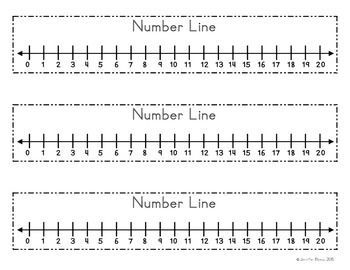 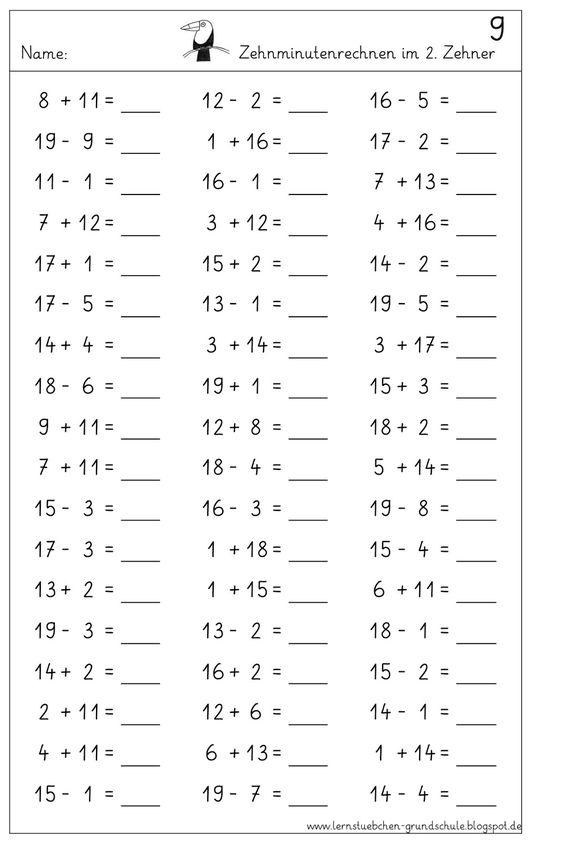 